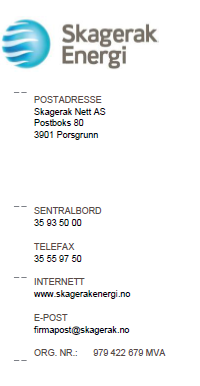 Tilknytnings- ognettleieavtale for innmatings-kunder i lavspenningsnettetmellomSkagerak Nett ASpå den ene sidenog [Fyll inn kundens navn] (Innmatingskunden)på den andre siden(i fellesskap Partene)(Rammeavtalen)produksjonsenhetenPartenePartene i avtaleforholdet er:AvtaledokumenterTilknytnings- og nettleieavtalen mellom Nettselskapet og Innmatingskunden består av herværende dokument (Rammeavtalen) med følgende vedlegg (samlet betegnet som Avtaleforholdet):Identifikasjon, omfang og beskrivelse av installasjonNettselskapetNettselskapetFirmanavnSkagerak Nett ASOrg nr.979 422 679PostadressePostboks 80, 3901 Porsgrunn KontaktpersonInnmatingskundenInnmatingskundenInnmatingskundenInnmatingskundenKundens navnPostadresseTlf. kontaktpersonE-post kontaktpersonKundenummerMålepunktIDAnleggs-adresseReferanse til installasjonsmelding:Vedlegg 1Tilknytnings- og nettleievilkår Vedlegg 2Tekniske krav til PV-enheten (solcelleanlegg)Maksimal tillatt innmatet aktiv effekt [kW]Forventet idriftsettelsestidspunkt [yyyy-mm]Sted/dato:Sted/dato:NettselskapetKunden